 Կապեր այլ փաստաթղթերի հետ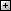 